ДАЮТ СИЛЫСказка – отличный способ настроить                  ребенка на позитивное восприятие     окружающего мира. Но только выбирайте такую сказку, которая хорошо заканчивается. Жизнеутверждающие истории вселяют веру в то, что мир не таит угрозы. С таким настроем ребенок будет чувствовать себя смелее, а жизненные невзгоды воспринимать как нечто естественное, лишь закаляющее его характер и силу воли.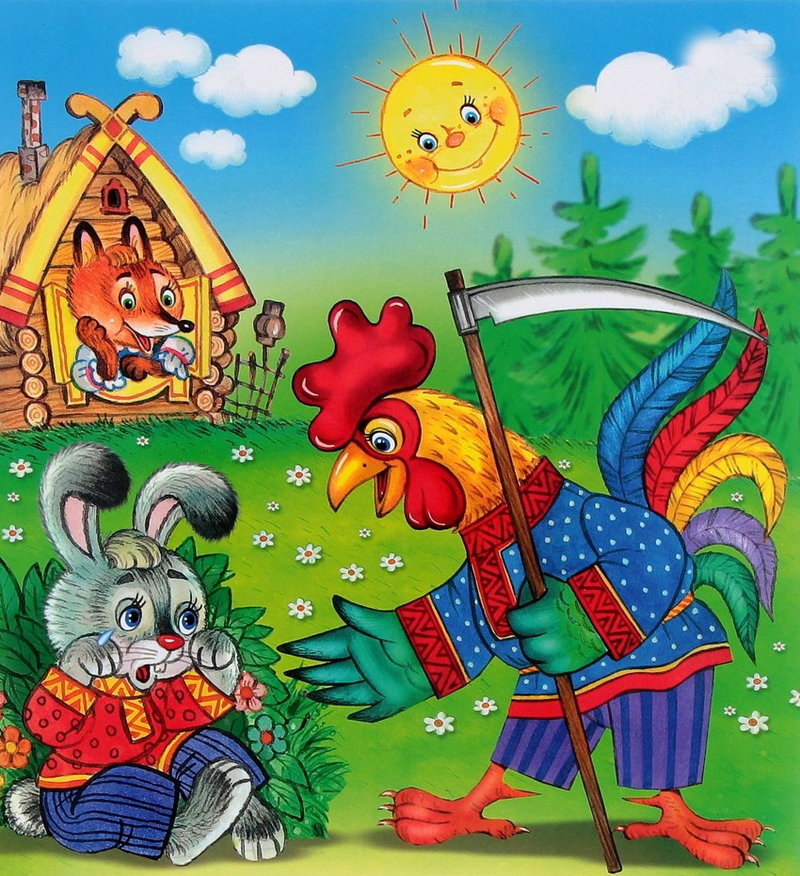 Сказки дарят ощущение маминойзаботы и тепла, переносятв волшебный мир добра и красоты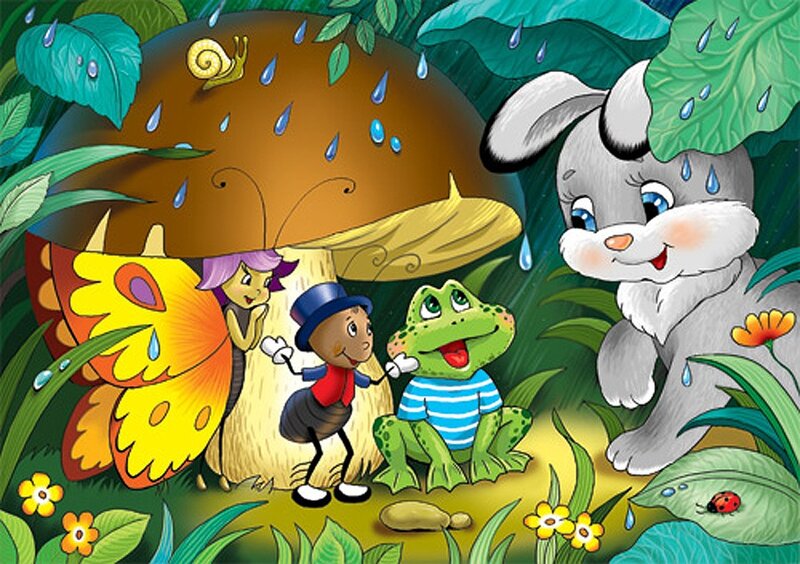    УЧЕНЫЕ ДОКАЗАЛИ,    ЧТО ВСЕГО 15 МИНУТНОЕ
   ЧТЕНИЕ СКАЗКИ НА НОЧЬ
   ДЕЛАЮТ МАЛЫША
   БОЛЕЕ ОТКРЫТЫМ И 
   СЧАСТЛИВЫМ!Муниципальное дошкольное образовательноеучреждение детский сад № 32ЗАЧЕМ НУЖНЫСКАЗКИ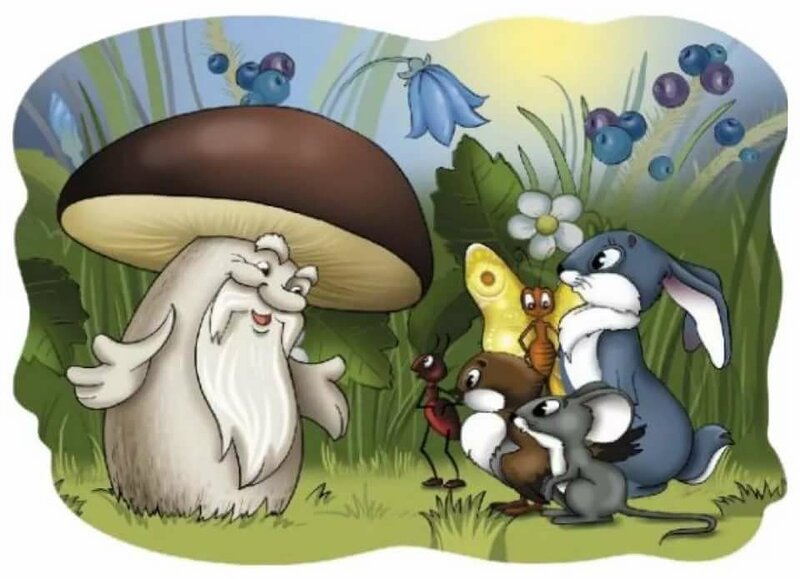                                             Воспитатель:                    Яковлева Нина Михайловнаг. Рыбинск 2020 годОБЪЯСНЯЮТ МИРЧерез сказку ребенку проще разобраться в повседневных, но важных вещах. Добро и зло, жадность и щедрость, одиночество и дружба, эгоизм и взаимопомощь… Все эти понятия невозможно объяснить маленькому человеку, если он сам не прочувствует их, став соучастником волшебного действа.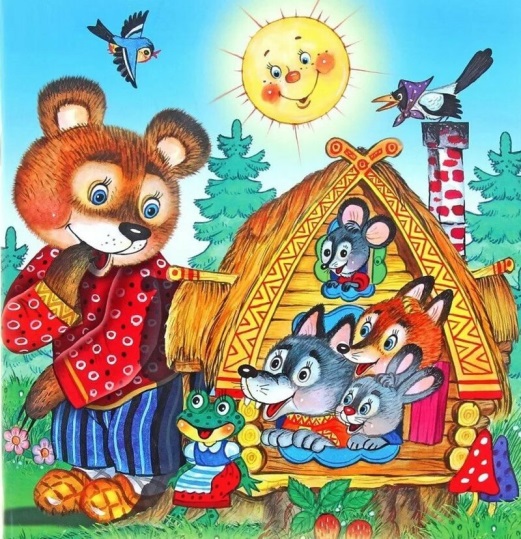 РАЗВИВАЮТ РЕЧЬЯзык сказок – это книжная, образнаяречь, которая сильно отличается от повседневных разговоров.Слушая ваше чтение, ребенокзапоминает новые слова, учится нестандартным оборотам речи, привыкает к благозвучности и богатству родного языка.Отдавайте предпочтение сказкам русских классиков и обязательно вместе обсуждайте произведения после прочтения.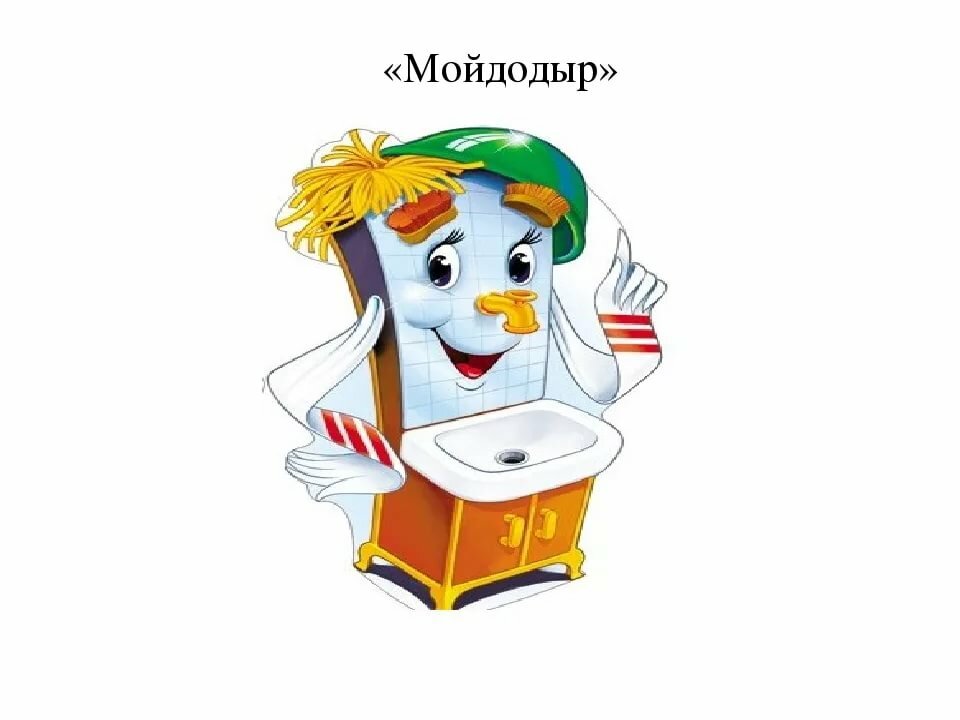 СЛУЖАТ ПРИМЕРОМДети часто отождествляют себя с персонажами сказок. Почему бы не воспользоваться этим в воспитательных целях? Найдите сказку, в которой главный герой получает жизненный урок, полезный для вашего ребенка. Если малыш не любит умываться и чистить зубы, «Мойдодыр» вам в помощь. Ребенок рассеянный и любит считать ворон? «Сказка о потерянном времени» будет для него как нельзя кстати.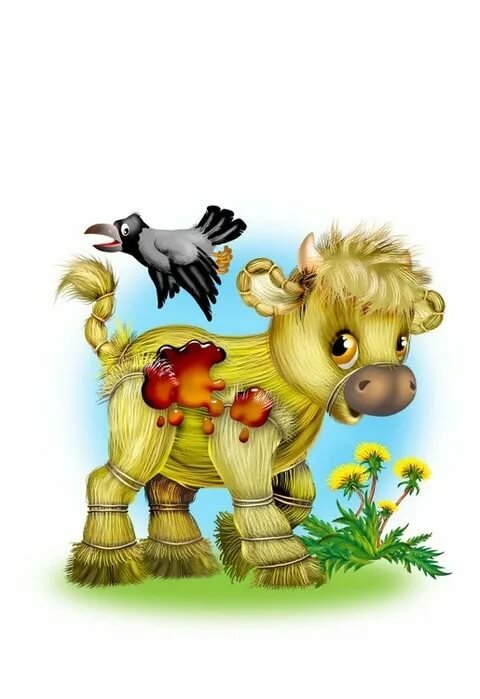 ПОМОГАЮТ ПОНЯТЬ
РЕБЕНКАБывает, что сын или дочка вновьи вновь просит почитать однуи ту же сказку. Возможно, малыш находит в ней то, что тревожит его в реальной жизни. Допустим, ребенку нравиться «Серая шейка», не говорит ли это о том, что ему одиноко в детском саду или со старшими братьями и сестрами?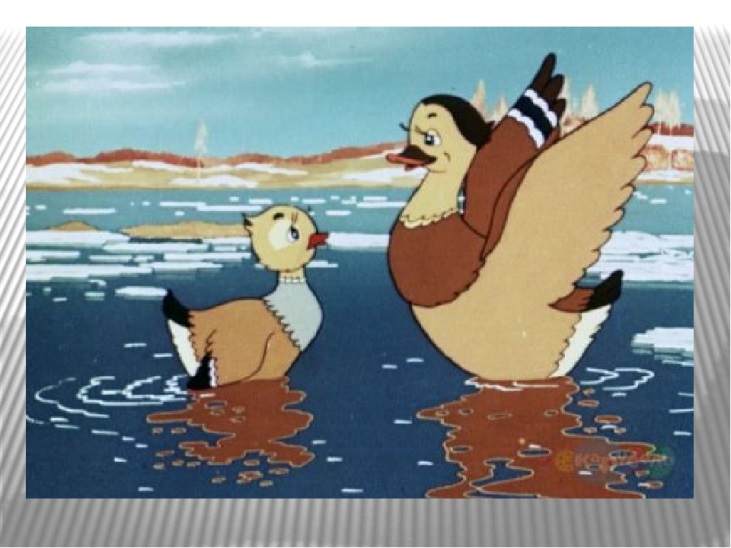 